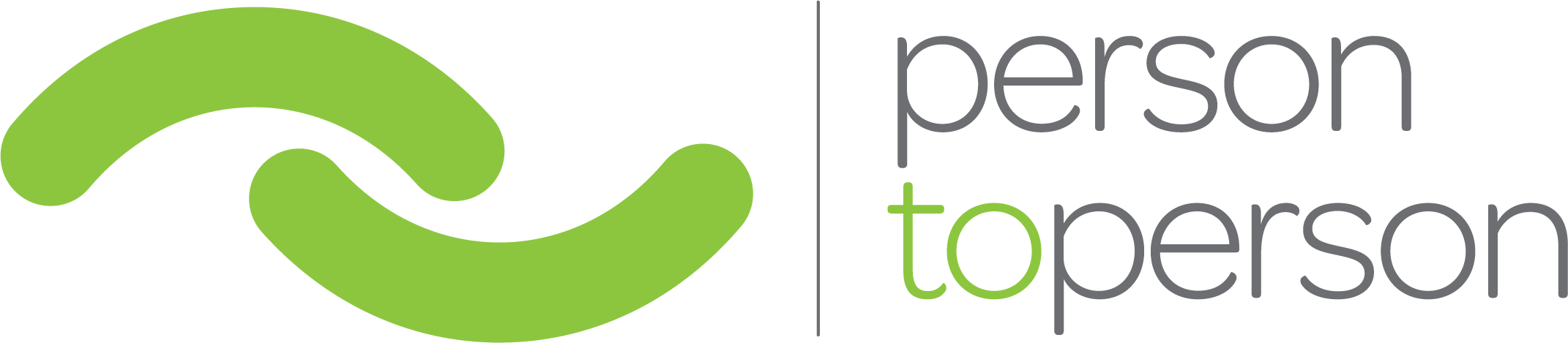 [Committee Name][DATE] called to order the meeting of the [Committee Name]  [time]  [date]  [location].Directors present:Directors absent:Guests present:Approval of minutes from prior meeting(s) on [dates]Open Items (from previous meeting)Summary of discussion / decisions made… … New ItemsSummary of discussion / decisions made…New business/summary of discussion/action taken Next meeting dateAdjournment  [time].: [name]